 ZLÍNSKÝ KRAJSKÝ  FOTBALOVÝ  SVAZ 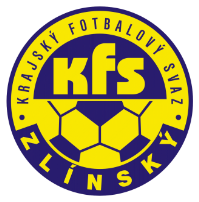 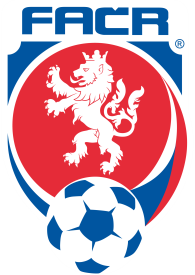 Hradská 854, 760 01 ZLÍN       Tel: 577 019 393Email: lukas@kfszlin.cz  
__________________________________________________________________________DK Zlínského KFS dle § 89 odst. 2 písm. a) zahajuje disciplinární řízeníPříjmení, jméno		ID			číslo utkání			oddílHolec Tomáš		88070197		2017720A3A1303		HalenkovChovančík Tomáš	94101199		2017720A1A1303		Štítná n/Vl.Mouka Patrik		96010634		2017720A3C1301		TlumačovSkovajsík Tomáš	94072097		2017720A3C1301		KunoviceMotal Petr		94011081		2017720A3B1306		Ad. HulínValenta Tomáš		88101010		2017720A2B1305		JaroslaviceFoltýn Jaroslav		86100495		2017720A2B1302		V.OtrokoviceHošťálek Marek	69050785		2017720A1A1306		Bystřice p/H.Bachůrek Leo		00110494		2017720C2B1304		ÚjezdecZasedání DK Zl KFS proběhne ve středu 1.11.2017 v 15.00 hodin									Martin Bsonek									předseda DK Zl KFS